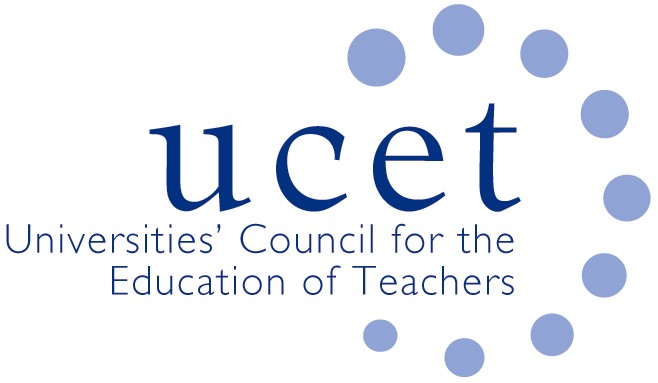 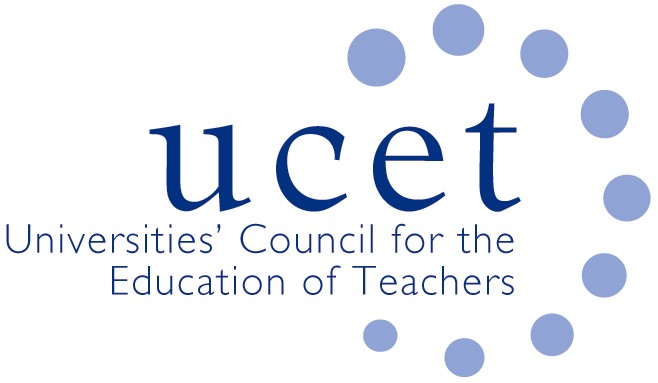 Minutes of the UCET Executive Committee meeting held at 10:00 am. – 12:00 p.m. on 24th September 2019, Mary Sumner House, 24 Tufton Street, London SW1P 3RBAttendance:Sean Cavan (Chair)Jake CapperMax Fincher Julie GreerLinda la VelleKevin MattinsonMargaret MulhollandTrevor MuttonJames Noble-RogersTanya Ovenden-Hope (by phone)Cat ScuttMatt VarleyAlison WinsonApologies:Moyra Boylan; Caroline Daly; Rachael Harding; Emma Hollis; Alex Kendall; Rachel Lofthouse; Karen McGrath; Roisin McPhilemy; Jackie Moses; Jim Pugh; Roger Woods; Malcolm Thomas; Malcolm Thomas; Simon ThompsonWelcome & introductionsMembers introduced themselves to the Executive Committee.  Declarations of InterestNone. Minutes of the previous meeting & matters arisingThe previous minutes were agreed as accurate. Under matters arising: USCET is hosting a one-day partnership workshop in Llandrindod Wells on the 3rd October. The Professionally Acceptable Workload paper will feature at the annual conference this year. Publication was an option.
 Risk RegisterIt was noted that there still may be changes regarding the UCET office accommodation at Endsleigh Gardens, although the risk of significant disruption was low. Research issues:Intellectual base of teacher education groupIt was agreed at the most recent meeting that the ‘Values & Principles’ document would move away from a bulleted checklist to a more integrated style of text.The next iteration of the paper will be aimed at an internal audience and be an agenda-setting document, with 4 areas of focus: i) teachers as competent professionals ii) an epistemic approach to teacher training iii) developing research-rich teachers and iv) the relationship between ethics/responsibility and teaching training. These would be referenced at the 2020 UCET conference. . Building research informed teacher education communitiesItem noted for information only.2019 ICET conference reportThe report of the 2019 event w snored. The ICET 2020 World Assembly will be held at Bath Spa University and that proposals for contributors have now been issued to all members. The dates are being finalized. Initial teacher educationITE content groupJNR gave an update on the group’s recent meetings and pans for next steps. The DfE would share a  draft version of parts of the framework at the afternoon meeting.  b) OfSTED inspection framework‘Friendly’ pilot inspections have started. UCET and OfSTED are meeting on the 15th October to discuss a draft of the inspection framework.c) Shape of the market reviewIt will be important to keep an eye on developments in the shape of the market review for the UCET risk register. UCET had cautioned DfE about taking any measures that might destabalise the teacher supply base.  It was agreed to ask the DfE at the afternoon meeting about SKE provision, in particular pausing multi-year allocations and multi-year permission to recruit. This will impact on recruitment planning.  It was asked if anyone had noticed any patterns/difference in the general picture of recruitment: answers varied by region and Primary, Secondary etc. Answers varied by region. KM to send JNR a recruitment template to circulate before the next UCET Management Forum. A concern was raised by JC about SCITTs setting up teaching locations in unsuitable accommodation (a boathouse) and also whether they are accredited providers. JC to send details to JNR. Skills testsFurther clarification was required about measures that would be introduced in place of the skills tests. It was hoped that any measures would be as burden free for providers as possible, although OfSTED expectations would have to be properly managed. . ApplyIt was noted that the DfE are trialling the new system on a small scale, and brining in universities later. The resourcing of the implementation of the system for universities is of concern, although it was noted by KM and JNR who attended a recent demonstration of the system that is user-friendly for both provider and applicant. Continuing professional developmenta. ECF tendersThere was nothing add on this item.b) NPQs, UCET involvement and advisory group membershipA concern was expressed about the lack of UCET involvement on the advisory group. Internal UCET issuesa. New UCET strategyA new strategic plan needs to be developed for September 2020. There was discussion around whether it should be a 5-year plan, or a shorter timescale where the plan is reviewed periodically’. The four pillars of the UCET Values and Principles statement should be reflected in the strategy.It was agreed to reach out to other stakeholders (Million+, Universities UK, the Russell Group). Ur was agreed that meetings of forum chairs and UCET officers would be convened to take the strategy development process forward.  b. Executive Committee co-opted placeIt was agreed that Jo McIntyre be offered the vacant co-opted place.c. Executive Committee election resultProfessor Tanya Ovenden-Hope (Plymouth Marjon University) had been successfully elected as to the Executive.  d. 2019 UCET conference programmeThe conference programme was noted.  f. Summer NewsletterFor information.Arrangements for the afternoon meetingArrangements for the afternoon were agreed.  Any other businessIt was noted that Professor Peter Gilroy has been nominated for the Lifetime Achievement Award (to be presented at the UCET Annual Conference). Date of the next meeting: Tuesday 10th December (10:30 am – 12:00 pm). 